Государственное бюджетное профессиональное образовательное учреждение«Чеченский государственный колледж»                                                                                  УТВЕРЖДАЮ                                                                         Директор ГБПОУ ЧГК                                                                                                                                      ___________И.С. Гуноев                                                                             «12» января 2024 г.Паспорт мастерской СП-1 № 130«Электросварочная» «Газосварочных (электрогазосварочных работ наружных трубопроводов)» «Сварочная для сварки неметаллических материалов»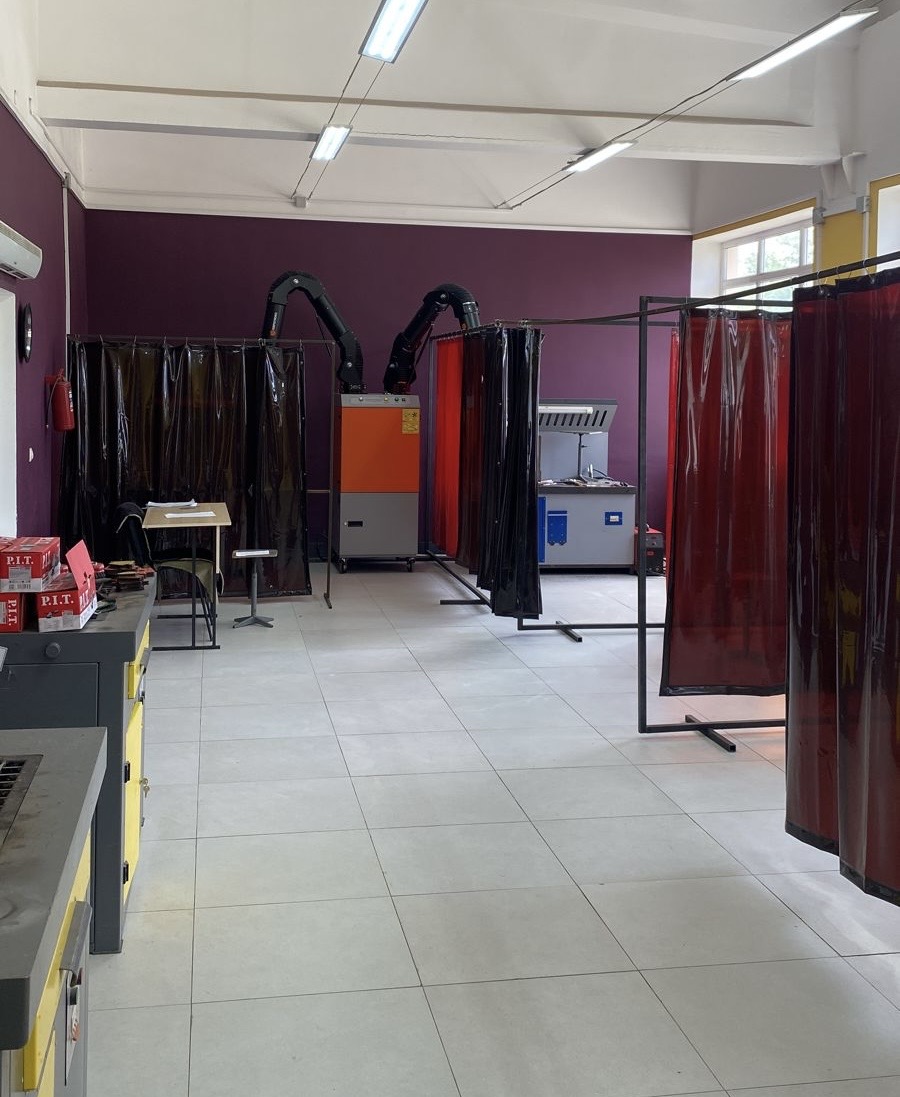 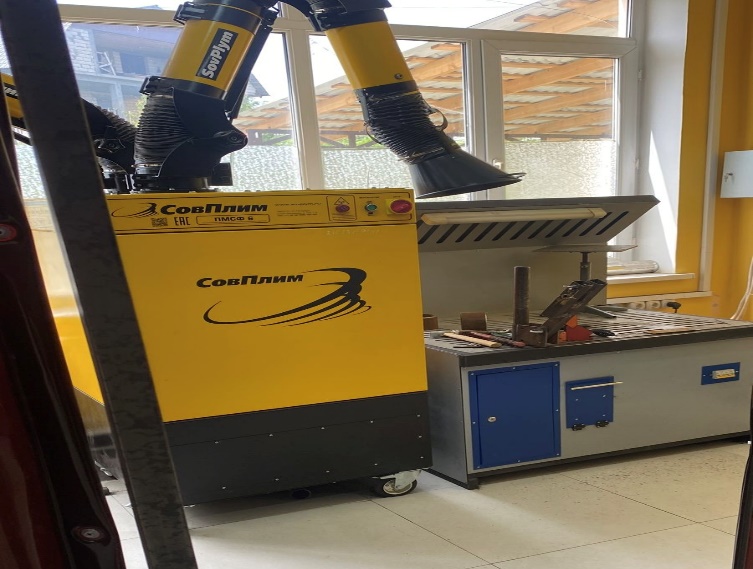 Разработчик:  Р.В. Магамадов, заведующий мастерской ГБПОУ ЧГКг. Грозный2024Общая характеристикаВ мастерской №134  «Электросварочная»  «Газосварочных (электрогазосварочных работ наружных трубопроводов)»  «Сварочная для сварки неметаллических материалов» обучающиеся изучают сварочные работы и ее  процесс получения неразъёмных соединений посредством установления межатомных связей между свариваемыми частями при их местном или общем нагреве, пластическом деформировании или совместном действии того и другого.2. Основные цели и задачи:Основная цель работы: проведение учебных и практических занятий.Основные задачи: - получение учебных и практических умений и навыков в соответствии с требованиями ФГОС;-разработка рекомендаций по реализации учебной и практической составляющей учебных дисциплин/МДК при проведении учебных и практических занятий;- обеспечение безопасных условий в учебно - воспитательном процессе.Обеспечение качественного выполнения программы:1. Организация фронтальной учебной деятельности с использованием имеющегося учебного оборудования, мультимедиа проектора и компакт-дисков учебного назначения, а также ресурсов Интернета.2.  Организация обучения и доступа обучающихся к Интернет-ресурсам по физике.3.  Обеспечение комфортных условий труда, соблюдение санитарно-гигиенических норм в мастерской.4.   Поддержание в рабочем состоянии оборудования для практических работ, имеющегося в мастерской. 3. Общие положенияМастерская имеет порядковый номер 134, этаж 1 площадь 90 кв.м, отопление централизованное, вентиляция естественная.Мастерская является составной частью материально-технической базы учебно-воспитательного процесса. Она представляет собой специализированную аудиторию, предназначенную для деятельности преподавателя и обучающихся по изучению профессии 15.01.05 Сварщик (ручной и частично механизированной сварки (наплавки)) в соответствии с действующими государственными образовательными стандартами профессионального образования учебными планами и программами, а также для внеклассной и консультационной работы. По окончании курса обучающиеся сдают промежуточную и итоговую аттестацию.Нормативно - правовую основу организации работы кабинета составляют: инструкции по охране труда и пожарной безопасности, паспорт кабинета, план работы и развития кабинета. 4. Материально-техническая база Мастерская оснащена необходимым оборудованием, инвентарем в полном объеме, отвечает требованиям санитарно-гигиенических норм и правил охраны труда.                             Дидактическая система обученияДидактическая (обучающая) система обеспечивает организацию учебного труда педагога и обучающихся, способствует повышению эффективности и результативности образовательного процесса и включает необходимые учебно- методические материалы, систематизированные наглядными и техническими средствами обучения.Учебно-методические материалы:-учебные планы;-действующие типовые и рабочие учебные программы;-учебная, справочная, нормативная, дополнительная литература;методические указания и рекомендации инструкции к самостоятельной учебной работе обучающихся;-типовые задания к контрольным работам, вопросы к тематической -аттестации, темы рефератов, докладов, рекомендуемая литература для самостоятельной подготовки;критерии учебных достижений обучающихся по предмету;раздаточный материал по темам.Наглядные и технические средства обучения:изобразительные (образные и условно-схематические) - фотографии, плакаты, рисунки, таблицы, схемы;-натуральные - цветы;-локальные в виде технических средств обучения - экранные, транспаранты; -звуковые: презентации.-компьютер, мультимедийный проектор.Наглядные и технические средства обучения:изобразительные (образные и условно-схематические) - фотографии, плакаты, рисунки, таблицы, схемы; приборы, инструменты, инвентарь; моноблок, мультимедийный проектор. Организация учебного процесса основывается на методах активизации мыслительной и познавательной деятельности обучающихся и осуществляется в следующих направлениях:-личностно - ориентированный подход;-внедрение интерактивных форм обучения;-обеспечение высокой степени активности и самостоятельности обучающихся;-рациональное сочетание учебных и производственных задач;-создание проблемных ситуаций.	4.1.Спецификация оснащенияСпецификация оборудования и инвентаряОсвещение4.2. Информационное обеспечение1. Инструкция по охране труда при проведении занятий в учебном кабинете и лабораториях.2. Инструкция по технике пожарной безопасности для работников ГБПОУ ЧГК. 3. Электронно-библиотечная система IPR BOOKSНазвание оборудования, инвентаряКол-воПримечанияШлакоотделители10ПереносноеСварочные маски10ПереносноеСтолы сварщика10ПереносноеСварочные аппараты 6ПереносноеВешалка       1ПереносноеФорма сварщика12ПереносноеГазосварочная аппаратура 4Постоянная экспозицияНазваниеКоличествоПримечанияУчебный кабинетУчебный кабинетУчебный кабинетЛампы энергосберегающие                    8        500 Лк